ПЯТНИЦА                                                                                                           на муз. В.Шаинского
 
 
На неделе время еле тянется
Радости в рабочий день не жди.
Светлое пятно одна лишь пятница
 Где-то там маячит впереди.
 
Пятница, пятница очень мне нравится.
Нету других еще дней таких родных.
В пятницу, в пятницу служба кончается.
Следом за пятницей ждут два выходных!
 
Если бы волшебником я стал,
Колдовать умел, как люди встарь,
Я бы первым делом поменял
Этот неудобный календарь.
 
Пятница, пятница очень мне нравится.
В пятницы, в пятницы нет уже проблем.
Все получается, спорится, ладится.
 Пятницы, пятницы! Пусть их  будет семь!Автор: БолотинРаздел: НостальжиОпубликовано: 10 декабря 2010, 21:11Статистика: посещений: 76, отзывов: 1, голосов: +16Прочитали: HINO Geom ЯдрёнаМатрёна Tarkus ЯR Вшфеул Болотин Ржавый Ю Barmaley Пришелец Михаил Воронцов Суок Ременюк Валерийlemark777 Миша Павлов БузотэрГолоса: пятницаВ Мой МирРецки (1)RSS свернуть / развернуть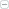 0в третьем катрене явно не хватает слогов :(Вшфеул12 декабря 2010, 14:47↓Год КОТА или КРОЛИКА? 
Как угадать, какая ждет нас доля,
Что уготовил нам грядущий год:
Дрожать от страха, словно жалкий кролик,
Или самим ловить мышей, как кот?
 
*****
Что сказать о Новом годе?
Кролик нам вполне подходит.
Цвет у кролика – стальной,
Как и  путь страны родной.
 
Что с того, что трудновато?
Встанем на уши, ребята!
Дружно крикнем; «Мы правы!
Не боимся мы совы!».
В просвещенный этот век
Кролик – тоже человек!
 Автор: БолотинРаздел: Шуточные стихиОпубликовано: 10 декабря 2010, 23:12Статистика: посещений: 1162, отзывов: 2, голосов: +22Прочитали: HINO Geom Епифанова ЯдрёнаМатрёна Tarkus ЯR Таня К Вшфеул Болотин Ржавый Ю Barmaley Кузьма Швеллер Морозова ПолинаПришелец Михаил Воронцов Суок lemark777 jbg17 Миша Павлов Бузотэр FKTRCГолоса: Год КроликаВ Мой МирРецки (2)RSS свернуть / развернуть+1Здесь будет уместен подход деловой:
Как сразу по двух закосить?
Нутром генерируя тягостный вой,
Сидеть на заборе в обнимку с морквой,
И крыши прохожим сносить!Ржавый Ю10 декабря 2010, 23:37↓+1Вопрос простой встает под Новый год:
Как поступить, не дав при этом маху,
Ведь непонятно, кролик или кот.
Пойду мышей ловить, дрожа от страха…Geom11 декабря 2010, 23:33↓ВЕЖЛИВЫЙ ОТКАЗМного, много лет назад в китайских редакциях существовала типовая форма отказа от публикации рукописи. Я изложил её в стихотворной форме.

О, мудрейший из прекрасных, 
О, прекраснейший из мудрых! 
Мы волнуемся ужасно, 
Как последние лахудры. 

Мы прочли с большим восторгом 
Труд твой славный и великий. 
Всем теперь нам место в морге. 
Так бесцветны наши лики. 

Что за чудо выраженья! 
Хитромудрых слов немало. 
Не идёт ни с чем в сравненье 
То, что раньше нам встречалось. 

Текст без знаков препинанья 
Открывает путь для мысли, 
Побуждает к новым знаньям 
И зовёт к открытью истин. 

Появляется такое 
Очень редко. Раз в столетье. 
И текут тогда рекою 
Отовсюду междометья. 

Но когда увидят люди 
Это чудное творенье, 
Кто читать другое будет? 
Не видать нам всем прощенья! 

О, писатель достославный! 
Извиняясь многократно, 
Труд, которому нет равных, 
Отсылаем вам обратно.Автор: БолотинРаздел: Шуточные стихиОпубликовано: 14 декабря 2010, 15:47Статистика: посещений: 101, отзывов: 0, голосов: +36Прочитали: Geom Епифанова Юлия К Tarkus ЯR Таня К Вшфеул Кукан(Модест) Юрий Викторов БолотинРжавый Ю Barmaley Кузьма Швеллер Пришелец Суок lemark777 Миша Павлов Бузотэр KettyKozlovaГолоса: отказ от публикацииВ Мой МирРепка (переделанная песня)                                                                                 На муз. Дм.Покрасс «Полюшко-поле»
 Полюшко, поле.
Посадили в поле репу
Не простую репу, сортовую.
И навоза кинули немало.

Выросла репка.
Вымахала в три обхвата.
Урожаю радуются люди:
С голоду теперь мы не погибнем.

Тянут, потянут.
Вытянуть никак не могут.
Дедушку позвать, наверно, надо
Справиться без деда мы не сможем.

Дедушка плачет.
Дедушке сегодня грустно.
Чешет он, бедняга, свою репу.
Раньше-то легко всё получалось


Кликнул он бабку.
Бабка пригласила внучку.
А за нею Жучка увязалась,
А за Жучкой прибежала кошка.

Мышка- начальник
Хвостиком она махнула.
Коллектив – большая очень сила
По плечу ему любое дело.

Кончена сказка.
Молодцы, на ус мотайте.
Слава только мышкам достаётся.
Пареная репа – коллективу.Автор: БолотинРаздел: НостальжиОпубликовано: 14 декабря 2010, 22:14Статистика: посещений: 221, отзывов: 0, голосов: +28Прочитали: Geom Юлия К Tarkus ЯR Таня К Вшфеул Чертополох Юрий Викторов Болотин Ржавый Ю Barmaley Пришелец Михаил ВоронцовСуок Ременюк Валерий lemark777 Миша Павлов Бузотэр KettyKozlovaГолоса: репкаВ Мой МирРецки (0)МЕСТЬ ВО СНЕ
 
В моих глазах упал он низко.
Кто? Кто? Начальник мой. Редиска!
 
Назначил отпуск мне зимой.
Себе ж наметил лето.
За что? Скажи мне, Боже мой,
Несправедливость эта?
 
Из-за него проплакав ночь,
Я так решил себе помочь:
 
Пройду к нему я в кабинет,
Когда его не будет,
И отключу, подлюке, свет.
Чтоб знал: мы тоже люди!
 
Пусть без компьютера сидит
Мучитель, скряга и бандит.
 
Мыслишка есть ещё одна:
В горшки с цветами семена
Марихуаны, мака
Подсею гаду-бяке.
Пускай втихую прорастут.
Глядишь, лет пять ему дадут.
 
Поставлю в вазу коноплю,
У кресла ножки подпилю,
А спинку клеем смажу.
Насыплю в тапки сажу.
 
В отчёт, что надобно сдавать,
Наклею голых баб штук пять.
Испорчу имидж на сто лет
Зазнавшемуся гаду.
Красивый путинский портрет
Сменю на Хакамаду.
 
Насыплю я в коньяк пурген.
Как дважды два – четыре.
Пусть поживёт средь белых стен
В общественном сортире!
 
Болеет он за ЦСКА.
Бывает в жизни так.
Оставлю надпись на века,
Что чемпион – Спартак.
 
Да, будет месть моя страшна.
И всколыхнется вся страна.
Пусть прошибёт людей слеза,-
Решил я и … открыл глаза.Автор: БолотинРаздел: Шуточные стихиОпубликовано: 16 декабря 2010, 16:54Статистика: посещений: 33, отзывов: 0, голосов: +24Прочитали: Geom Юлия К Tarkus Вшфеул Сердитый Болотин Ржавый Ю Barmaley Пришелец Михаил Воронцов Суок lemark777 Миша Павлов БузотэрГолоса: месть начальникуВ Мой МирМЕНЮ В ГОД КОТА И КРОЛИКА
 
Нас ждёт, друзья мои, экстрим.
Морально я готов.
Когда всех кроликов съедим,
Придёт черед котов.
 
На всё от хлеба до вина,
Как на дрожжах, растёт цена
И не найти в стране местечка,
Где б дорожать не стала гречка.
 
Хитом же будущей диеты
Навек останется КОТ ЛЕТА.
Ну, а зимою всем растяпам
Сосать придётся только лапу.
 Автор: БолотинРаздел: Шуточные стихиОпубликовано: 18 декабря 2010, 15:39Статистика: посещений: 65, отзывов: 0, голосов: +15Прочитали: Geom Юлия К Tarkus ЯR Вшфеул Юрий Викторов Сердитый Болотин Ржавый Ю BarmaleyКузьма Швеллер Пришелец Михаил Воронцов Суок lemark777 Миша ПавловГолоса: коты - летом, кролики - зимойВ Мой МирВОПРОСЫ ОТ КРОЛИКОВ 
Кто такой единорос?
Госчиновник или босс.
Взяткобратель — нувориш!
На уме один бакшиш.
 
Господа единоросы,
К вам от кроликов вопросы:
Почему так в ЖКХ
Ситуация плохá?
 
Отвечайте откровенно,
Почему взвинтили цены?
В чьих, скажите, интересах
Покупать вам Мерседесы?
 
Да, устроились вы ловко:
Вам – икра, а нам – морковка!
 
На дворе – прогресс науки.
Двадцать первый нынче век.
Хватит греть на взятках руки!
Кролик – тоже человек!Автор: БолотинРаздел: СатираОпубликовано: 21 декабря 2010, 14:49Статистика: посещений: 39, отзывов: 0, голосов: +12Прочитали: HINO Geom Юлия К Tarkus Таня К Вшфеул Сердитый Болотин Ржавый Ю Barmaley ПришелецМихаил Воронцов Суок Миша ПавловГолоса: кролик - тоже человекВ Мой МирСЛУЧАЙ В ЛУЖЕРазгорелись в луже страсти.
Плачет крошка головастик.
Объявляется аврал –
Хвост малютка потерял.

Мошкара, волнуясь, кружит:
Он не сможет плавать в луже!
А бедняжка, сам не свой
Лишь кивает головой.

Мать лягушка так сказала:
-Разберемся для начала.
Хоть вопрос весьма не прост.
Для чего лягушке хвост?

Чтоб спастись от хищной птицы,
Хвост не может пригодиться.
И при ловле комаров
Хвост – как ложка для коров.

Не печалься, мелкота!
Все лягушки без хвоста!Автор: БолотинРаздел: Детские стихиОпубликовано: 25 декабря 2010, 19:34Статистика: посещений: 25, отзывов: 0, голосов: +16Прочитали: Епифанова Tarkus ЯR Чертополох Болотин Ржавый Ю Barmaley Морозова Полина Михаил Воронцов Миша Павлов yandexГолоса: головастик без хвостаВ Мой МирНИЧЕГО ХОРОШЕГО«Головой наклонив  и скукожена,
Ты стоишь за окном 
Снегом вся запорошена.
Словно кто виноват в том,
Что уже зима, и тебе холодно.

Холода не всегда,
Скоро будет весна!
Станешь вновь весела.
И никуда ты денешься,
Снова в зеленый убор оденешься.

Ветви свои распустишь красиво,
Станешь смотреть на меня, игриво.
Мол, смотрите, вот я!
Узнаешь, та березка твоя, что растет под окном
И смотрит в окна твои, вечерком!

А сейчас холода
И без одежки то я, 
Если  только зима, 
Одеялом пушистым укроет меня.
Мне не страшно все это,
Хорошо, что росту я, под окном у поэта!»
Лилия Дударенок  www.stihi.ru/2010/01/04/7818
 
 
Под окном у поэта
Березка страдает.
Чай зима, ведь, не лето.
Это всяк понимает.
 
Но печалят березку
Не снега и морозы,
А  стихи, что не броски
И похожи на прозу.
 
Никуда подевались
Все мечты о красивом.
Словно в тёмном подвале,
Дни проходят тоскливо.
 
Без одежки то я!
Дай, зима, одеяло!
Эх, судьбина моя!
Что с бедняжечкой стало!
 
Нет за мною грехов.
Есть лишь горе во взоре.
Ведь, от этих стихов
Вся засохну я вскоре.Автор: БолотинРаздел: ПародииОпубликовано: 28 декабря 2010, 21:18Статистика: посещений: 40, отзывов: 0, голосов: +12Прочитали: Geom Епифанова Юлия К ЯR Вшфеул Юрий Викторов Болотин Barmaley Пришелец СуокРеменюк Валерий Миша Павлов Бузотэр habanderosГолоса: Березка и поэтВ Мой МирЗАМЕЧАТЕЛЬНЫЙ ДУЭТ – МЕДВЕПУТ И ПУТИМЕД
НОВОГОДНЯЯ РЕЧЬ ДВУГЛАВОГО ОРЛА  
  
От российского народа 
Населенью всей земли 
Поздравленье с Новым Годом 
Мы в два рта произнесли. 
  
Голова одна – неплохо. 
Две, конечно, — идеал. 
Вехой в нынешней эпохе  
Наш тандем, бесспорно, стал. 
  
Потому-то герб российский 
Две венчают головы, 
А не две бутылки виски 
И пучок сухой травы. 
 
Днём и ночью мы на страже. 
Ради вас, простых  людей, 
Спим по очереди даже 
(Это участь всех вождей). 
  
Что нам их Барак Обама! 
Путь у нас совсем иной. 
Демократии со срамом 
Нам не надо, боже мой. 
  
Лиц, утративших доверье, 
Критикующих наш  труд, 
Быстро выставим за двери. 
Пусть на пасеке живут! 
  
Всяким прочим Ходорковским 
Наши планы невдомёк. 
Место им – в тюрьме, на досках! 
Нет проблем — продлим им срок. 
  
Привлечем к труду умельцев, 
Бизнесменов привлечём, 
Чтоб построить погорельцам 
Напоказ красивый дом. 
  
С Новой эрой, россияне! 
Мы для вас – в окошке свет. 
  
К вам с любовью и вниманьем 
Медвепут и  Путимед. Автор: БолотинРаздел: СатираОпубликовано: 03 января 2011, 17:54Статистика: посещений: 41, отзывов: 0, голосов: +20Прочитали: Geom Епифанова ЯдрёнаМатрёна Юлия К Tarkus Федуард Червивый Болотин Ржавый Ю Сидор Петров Пришелец Михаил Воронцов Иногда Миша ПавловГолоса: новогодняя речьВ Мой МирРецки (0)О ЛЕДЯНЫХ ДОЖДЯХПереписка с Клоком Марли
 
И в Китае дождик изо льда!
Стало быть, и там стемнеет скоро,
Но у них не рвутся провода -
Слишком часто вкопаны опоры...

Потому, что местное ворьё
Просто тупо следует завету:
«Общее не значит, что моё»
И сидят, как дураки, со светом!
Клок Марли
 
Ох, отстал, совсем отстал Китай.
Это всё —  влиянье хунвэйбинов.
Дождь со льдом, конечно же, — не чай
И не рюмка водки или джина.
 
Унеслись былые времена.
Порох, шёлк, бумага и фарфоры.
Не спасла великая стена.
Не спасут китайцев и опоры.
 
Мы растём. Не красит нас нытьё.
Ни к чему нам тяготы сомнений.
Всё вокруг – народное, моё!
Тишь и гладь? Да нам они до фени.
БолотинАвтор: БолотинРаздел: Шуточные стихиОпубликовано: 03 января 2011, 22:07Статистика: посещений: 40, отзывов: 0, голосов: +28Прочитали: Geom Епифанова Юлия К Резидентка (агент Кики) Tarkus Таня К Вшфеул Болотин Ржавый Ю Barmaley Сидор Петров ПришелецМихаил Воронцов Иногда Миша ПавловГолоса: Ледяной дождьВ Мой МирРецки (0)НОВОГОДНЕЕ ОБРАЩЕНИЕ Болотина      

     Достопочтенные рыцари Юмора и удачной шутки, а также прочие авторы Юморитета — академики, доктора, фельдшера, сёстры и примкнувшие к ним жены! Мысленным взором вижу всех вас за праздничным столом. В такой день выпить не грех потому, что все мы пьём от сознания собственной гордости. Не то, что в буднее время, когда человек, подлец, пьёт от пережитков. Он пьёт так, как будто это не он пьёт, а нахально сидящий в нём изверг-хулиган-бандит, который спит и видит, как бы ему скинуться на двоих. Почему на двоих, а не на троих? Чтобы потом ясно было, кто накапал жене. 
    Человек, он что? Он, ведь, не хочет ждать милостей от природы, а берёт их, где только увидит. Вот увидел я миниатюру В. Полякова, слегка переделал её и выдаю за свою. Вы зря лыбитесь. Может я пропустил её через всего себя и в тяжёлой, нелёгкой борьбе с самим собой выстрадал! 
       Да, и не забудьте выпить за старорежимное время, из которого все мы вышли. Ведь это в то трудное время страна учила нас на последние медные гроши́ и прочие отчисления, которые нынче нам и не снятся. 
       А ещё выпейте за свою лучшую половину. Я, правда, не знаю, какая половина у вас лучшая. Это решать не мне, а вашим женщинам. Что касается женщин Юморитета, то они не только создают прекрасные произведения и приготовляют закуску, но и во время вытаскивают морду мужа из салата: «Хватит пить, милый, вся рожа кривая!».Автор: БолотинРаздел: Поздравления, тостыОпубликовано: 04 января 2011, 13:57Статистика: посещений: 76, отзывов: 1, голосов: +10Прочитали: admin Geom Епифанова ЯдрёнаМатрёна Юлия К Резидентка (агент Кики) Tarkus Вшфеул Чертополох Болотин Ржавый Ю BarmaleyСидор Петров Пришелец Михаил Воронцов Миша ПавловГолоса: новый годВ Мой МирРецки (1)RSS свернуть / развернуть+1С Новым Годом!!!

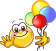 Пришелец04 января 2011, 17:39↓У ПОПА БЫЛА СОБАКА. ОН ЕЁ ЛЮБИЛ… 

 
   Как известно, классики неоднократно обращались к народному творчеству. Ниже приводятся их ранее неопубликованные произведения. 

Однажды в студёную зимнюю пору 
Я из дому вышел. Был сильный мороз. 
Гляжу: возле дома лежит под забором 
Соседским попом уничтоженный пес. 

Я слышал, хозяин души в нем не чаял, 
Но пес со стола его мясо стащил. 
И сколько потом ни скулил и ни лаял, 
Безжалостно поп негодяя убил. 

Его закопали. И всем в назиданье 
Повесили доску, где надпись была 
О том, что любимец убит в наказанье, 
Что сделано это, отнюдь, не со зла, 

Что раньше хозяин души в нем не чаял, 
Но пес со стола его мясо стащил 
И сколько потом ни скулил и ни лаял, 
Безжалостно поп негодяя убил, 

Что здесь он закопан. И всем в назиданье 
Повесили доску, где надпись была 
О том, что любимец убит в наказанье, 
Что сделано это, отнюдь, не со зла… 
Н.А.Некрасов 

Жил-был поп, 
Толоконный лоб. 
Пошёл поп по базару 
Купить кой-какого товару. 

За ним увязалась попова собака. 
Скучно собаке было, однако. 

Добрались они до мясницкого ряда. 
Поп говорит, мол, мясца ему надо: 
«Близится праздник, куплю загодя́. 
Будет довольна жена-попадья.» 

Только отрезал мясник им кусок, 
Пес это мясо в кусты уволок. 
Но поп его тут же в кустах изловил 
И собственноручно, при всех удавил. 
Хозяин убитого пса закопал, 
Доску прибил и на ней написал, 
Что с ним на базар увязалась собака, 
Которой всегда он потворствовал всяко, 
Что вместе дошли до мясницкого ряда, 
И поп заявил, что  мясца ему надо: 
«Близится праздник, куплю загодя́. 
Будет довольна жена-попадья.» 

Только отрезал мясник им кусок, 
Пес это мясо в кусты уволок. 
Но поп его тут же в кустах изловил 
И собственноручно, при всех удавил. 
Хозяин убитого пса закопал, 
Доску прибил и на ней написал… 
А.С.Пушкин 

Однажды поп сказал своей собаке: 
«Дай, Джим, на счастье лапу мне, 
Меня любя, ты часто рвёшься в драку 
И особливо часто по весне. 

Пожалуйста, голубчик, не лижись. 
Пойми со мной хоть самое простое. 
Ведь ты не знаешь, что такое жизнь, 
Не знаешь ты, что жить на свете стоит. 

Я тут припас себе кусочек мяса. 
Так ты его, того, не утяни. 
А украдёшь, прибью, подлюка, сразу 
Враз оборву твои собачьи дни.» 

Но пес не внял и был за то наказан. 
Чуть теплый труп хозяин закопал, 
Прибил дощечку, на которой сразу 
Причину смерти Джима указал, 

Что говорил однажды он собаке: 
«Дай, Джим, на счастье лапу мне, 
Меня любя, ты часто рвёшься в драку 
И особливо часто по весне. 

Пожалуйста, голубчик, не лижись. 
Пойми со мной хоть самое простое. 
Ведь ты не знаешь, что такое жизнь, 
Не знаешь ты, что жить на свете стоит. 

Я тут припас себе кусочек мяса. 
Так ты его, того, не утяни. 
А украдёшь, прибью, подлюка, сразу 
Враз оборву твои собачьи дни.» 

Но пес не внял и был за то наказан. 
Чуть теплый труп хозяин закопал, 
Прибил дощечку, на которой сразу 
Причину смерти Джима указал, 
Что говорил… 
Сергей Есенин 

Хозяин поп, любовь, собака, 
С мясцом украденный обед, 
Убийство. Труп. Лицо зеваки. 
Бессмысленный и тусклый свет, 

Могила пса и надпись справа, 
Что это кара за грабёж, 
А не убийство и расправа 
И что случится с каждым то ж. 

Своруешь — всё начнёшь сначала 
И повторится всё как встарь: 
Ночь, ледяная рябь канала, 
Аптека, улица, фонарь. 
Александр Блок Автор: БолотинРаздел: ПодражанияОпубликовано: 08 января 2011, 11:06Статистика: посещений: 33, отзывов: 1, голосов: +14Прочитали: Geom Епифанова Юлия К Tarkus Таня К Болотин Ржавый Ю Barmaley Сидор Петров Пришелец БузотэрГолоса: поп,собакаВ Мой МирРецки (1)RSS свернуть / развернуть+3Блок восхитил. Фонарь. Аптека!
Льда рябь, могила пса. Канал...
Убили б просто человека -
Никто б об этом не узнал.
 Епифанова08 января 2011, 11:29↓HINO22010-12-11 08:12:56ЯR22010-12-10 18:42:24Ржавый Ю22010-12-10 20:37:55Barmaley22010-12-10 18:25:22Пришелец22010-12-11 16:34:36Суок12010-12-11 14:47:01Миша Павлов12010-12-12 00:53:33Бузотэр22010-12-10 18:17:24СохранитьHINO22010-12-11 08:12:34Епифанова22010-12-11 14:41:34ЯR22010-12-11 04:51:24Вшфеул22010-12-11 17:53:36Ржавый Ю12010-12-10 20:37:18Barmaley22010-12-10 20:16:00Кузьма Швеллер12010-12-12 13:14:07Пришелец22010-12-11 16:33:41Суок12010-12-11 14:46:14lemark77722010-12-13 11:41:26Миша Павлов12010-12-12 00:52:37Бузотэр22010-12-11 08:33:14СохранитьGeom22010-12-14 12:52:12Юлия К22010-12-15 05:58:03Tarkus22010-12-14 14:34:56ЯR22010-12-14 16:21:38Таня К22010-12-15 02:03:13Вшфеул22010-12-14 16:46:57Кукан(Модест)22010-12-14 13:23:45Юрий Викторов22010-12-14 13:59:01Ржавый Ю22010-12-14 19:04:52Barmaley22010-12-14 13:33:50Кузьма Швеллер22010-12-18 11:05:52Пришелец22010-12-19 13:24:53Суок22010-12-14 14:27:55lemark77722010-12-14 19:06:41Миша Павлов22010-12-14 18:20:53Бузотэр22010-12-14 14:25:38KettyKozlova22010-12-14 13:49:00СохранитьGeom22010-12-16 09:59:26Юлия К22010-12-15 05:55:09Tarkus22010-12-15 01:21:50ЯR22010-12-15 05:42:27Таня К22010-12-15 01:51:31Юрий Викторов22010-12-15 18:41:58Ржавый Ю22010-12-15 19:37:23Пришелец22010-12-19 12:47:55Суок22010-12-14 20:34:09Ременюк Валерий22010-12-15 06:50:34Миша Павлов22010-12-14 21:27:53Бузотэр22010-12-15 04:10:53KettyKozlova22010-12-14 20:02:11СохранитьGeom22010-12-16 16:12:16Юлия К22010-12-16 16:58:29Tarkus22010-12-16 16:42:12Сердитый22010-12-16 14:20:57Ржавый Ю22010-12-16 19:41:17Barmaley22010-12-16 14:50:45Пришелец22010-12-17 13:27:58Михаил Воронцов22010-12-16 18:51:53Суок22010-12-16 17:39:36lemark77722010-12-17 09:38:28Миша Павлов22010-12-16 18:15:26Бузотэр22010-12-16 14:39:14СохранитьTarkus22010-12-18 13:23:32ЯR22010-12-19 14:49:32Сердитый22010-12-18 19:29:13Barmaley22010-12-18 18:05:06Пришелец22010-12-18 13:04:53Суок12010-12-19 17:05:55lemark77722010-12-18 18:24:12Миша Павлов22010-12-18 18:26:27СохранитьHINO22010-12-21 18:32:00Юлия К22010-12-23 09:30:28Ржавый Ю22010-12-21 20:45:38Barmaley22010-12-22 08:04:18Пришелец22010-12-21 15:05:15Миша Павлов22010-12-21 17:45:25Хватит греть на взятках. Суки!СохранитьЕпифанова22010-12-25 23:11:21Tarkus22010-12-25 20:45:58ЯR22010-12-26 07:14:19Чертополох22010-12-25 20:26:17Ржавый Ю22010-12-25 21:32:26Barmaley22010-12-25 20:04:22Михаил Воронцов22010-12-26 10:06:29Миша Павлов22010-12-26 23:51:39СохранитьЮлия К22010-12-28 23:13:41Юрий Викторов22010-12-30 00:14:32Barmaley22010-12-28 21:21:57Пришелец22010-12-30 09:42:11Суок22010-12-29 14:44:01Миша Павлов22010-12-30 04:16:29СохранитьGeom22011-01-03 20:43:53Епифанова22011-01-03 22:10:36Юлия К22011-01-03 20:10:48Tarkus22011-01-03 18:21:48Федуард Червивый22011-01-03 18:25:46Ржавый Ю22011-01-03 20:36:36Сидор Петров22011-01-04 22:50:52Пришелец22011-01-03 18:45:14Иногда22011-01-04 09:55:33Миша Павлов22011-01-03 20:48:03СохранитьGeom22011-01-04 01:41:37Епифанова22011-01-04 01:14:49Юлия К22011-01-05 09:29:40Резидентка (агент Кики)22011-01-04 19:55:32Tarkus22011-01-04 05:26:02Таня К22011-01-03 23:03:03Вшфеул22011-01-04 14:13:42Болотин22011-01-04 21:23:23Ржавый Ю22011-01-04 19:21:33Barmaley22011-01-04 01:38:10Сидор Петров22011-01-04 03:01:56Пришелец22011-01-04 15:59:01Иногда22011-01-04 09:49:31Миша Павлов22011-01-04 01:49:00СохранитьЕпифанова22011-01-04 19:12:16Юлия К22011-01-05 09:33:45Tarkus22011-01-04 19:33:29Пришелец22011-01-04 17:34:07Миша Павлов22011-01-04 21:37:42СохранитьGeom12011-01-08 12:19:40Епифанова22011-01-08 11:15:44Юлия К22011-01-08 16:05:22Таня К22011-01-08 23:34:41Ржавый Ю12011-01-08 22:17:19Barmaley22011-01-08 12:40:10Сидор Петров22011-01-08 18:45:18Пришелец22011-01-08 11:33:22Сохранить